ДОДАТНЕ ИНФОРМАЦИЈЕ И ПОЈАШЊЕЊА БР. 1у вези са припремањем понуде у поступкујавне набавке бр. 8/2014Набавка услуге техничког прегледа, регистрације и осигурања возилапоступак јавне набавке мале вредности	У вези са питањем, које је Комисији за јавну набавку услуге техничког прегледа, регистрације и осигурања возила, доставио  неки од потенцијалних понуђача  који је преузео конкурсну документацију, информишемо Вас о следећем:Питање број 1: Да ли сте различите услуге које су предмет поступка јавне набавке, и то услуге техничког прегледа, регистрације и осигурања возила, са намером или омашком одредили као једну целину, односно један предмет те на тај начин, из различитих делатности за које су основани, за које поседују дозволу и надасве које обављају, онемогућили понуђаче да припреме прихватљиве понуде?Одговор број 1: Предмет јавне набавке мале вредности број 8/2014 је набавка услуге техничког прегледа, регистрације и осигурања возила, дефинисан у складу са целисходношћу конкретне јавне набавке са становишта потреба Наручиоца. Приликом дефинисања конкретног предмета јавне набавке Наручилац је испоштовао једно од основних начела, тј. начело ефикасности и економичности Закона о јавним набавкама, узимајући у обзир сврху, намену и вредност јавне набавке.Такође, у Конкурсној документацији приликом дефинисања обавезних услова за учешће у предметном поступку јавне набавке Наручилац је испоштовао члан 75. став 1. тачка 5) Закона о јавним набавкама  којим је прописано да Понуђач има важећу дозволу надлежног органа за обављање делатности која је предмет јавне набавке, што је у конкретном случају да има важећу дозволу, тј. одобрење Народне банке Србије да Понуђач може да обавља делатност осигурања, односно послове посредовања или заступања у осигурању. На страни 12. Конкурсне документације је наведено да услов из члана 75. став 1. тачка 5) овог закона, дужан је да испуни понуђач из групе понуђача којем је поверено извршење дела набавке за који је неопходна испуњеност тог услова. С обзиром да Наручилац жели да обезбеди што ширу конкуренцију, оставио је могућност да Понуђачи који не могу самостално да испуне услов из члана 75. став 1. тачка 5)  Конкурсне документације за учешће у поступку јавне набавке могу поднети заједничку понуду. На основу свега наведеног, Наручилац није онемогућио Понуђача да сачини прихватљиву понуду.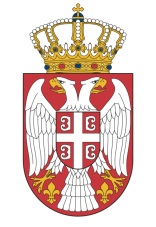          Република Србија   МИНИСТАРСТВО ГРАЂЕВИНАРСТВА,    САОБРАЋАЈА И ИНФРАСТРУКТУРЕ